              BRİFİNG D O S Y A S I 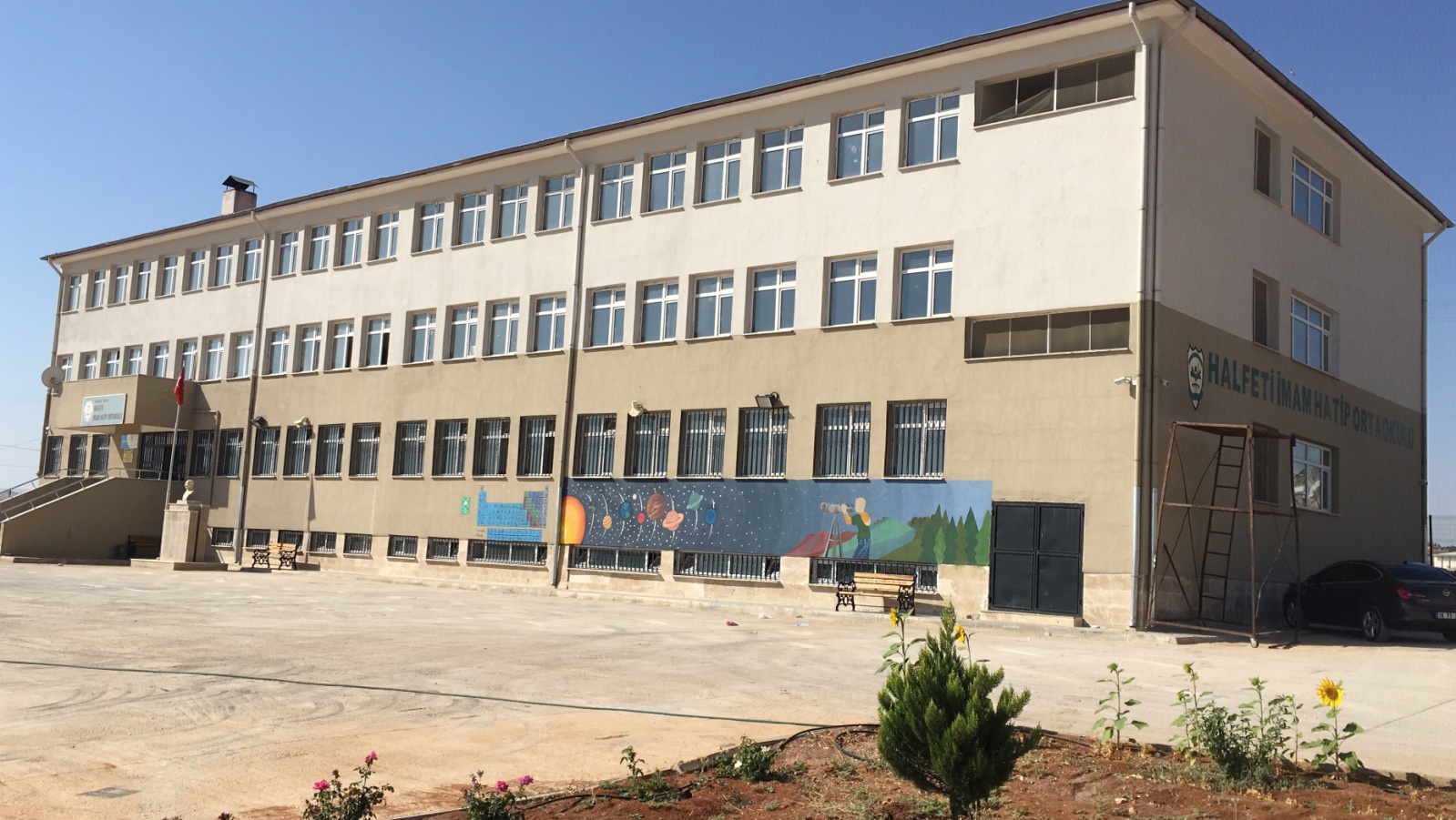 İLİ				:ŞANLIURFAİLÇESİ		:HALFETİ ADI	            : HALFETİ ANADOLU İMAMHATİP LİSESİ        2021 -2022 EĞİTİM VE ÖĞRETİM YILII.BÖLÜMA-	OKULUN ADI	:     Halfeti Anadolu İmam Hatip LisesiB-	KURUM KODU	:    768541C-        KURUM TİPİ           :    CC-	TELEFONU		:     0414 751 10 16D-	ADRESİ		: Siyahgül Mahallesi Ahmet Arif Caddesi Dış Kapı No:44               HALFETİ/ŞANLIURFA                                                                                Web Adresi: https://halfetiaihl.meb.k12.tr/                                   e-posta: 768541@meb.k12.tr                                                                                                                           E-	SEVİYESİ		:  Ortaokul+ LiseF-	ÖĞRENİM ŞEKLİ	:  NORMALII.BÖLÜMA-	OKULUN TARİHÇESİ	: Okulumuz 2012-2013 Eğitim-Öğretim yılında Aşağı Halfeti’de Eski Hükümet Konağında eğitim-öğretime başlamıştır.                                                  AŞAĞI HALFETİ ESKİ HÜKÜMET KONAĞI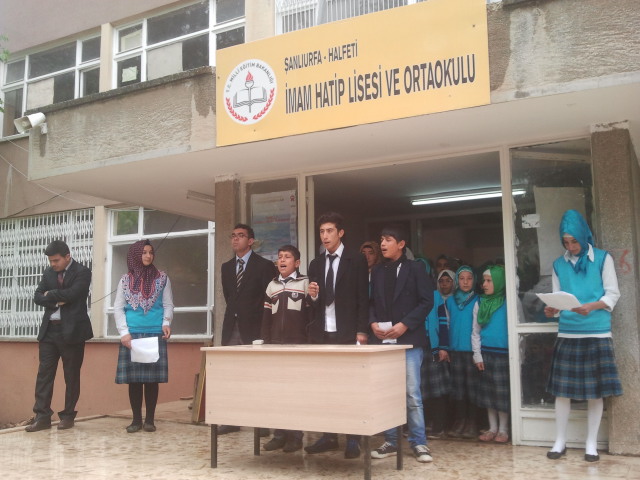 Okulumuz İmam Hatip Lisesi bünyesinde yeni binası yapım aşamasında olduğu için 2013-2104 Eğitim-Öğretim yılını Yunus Emre Ortaokulu binasında tamamladı. 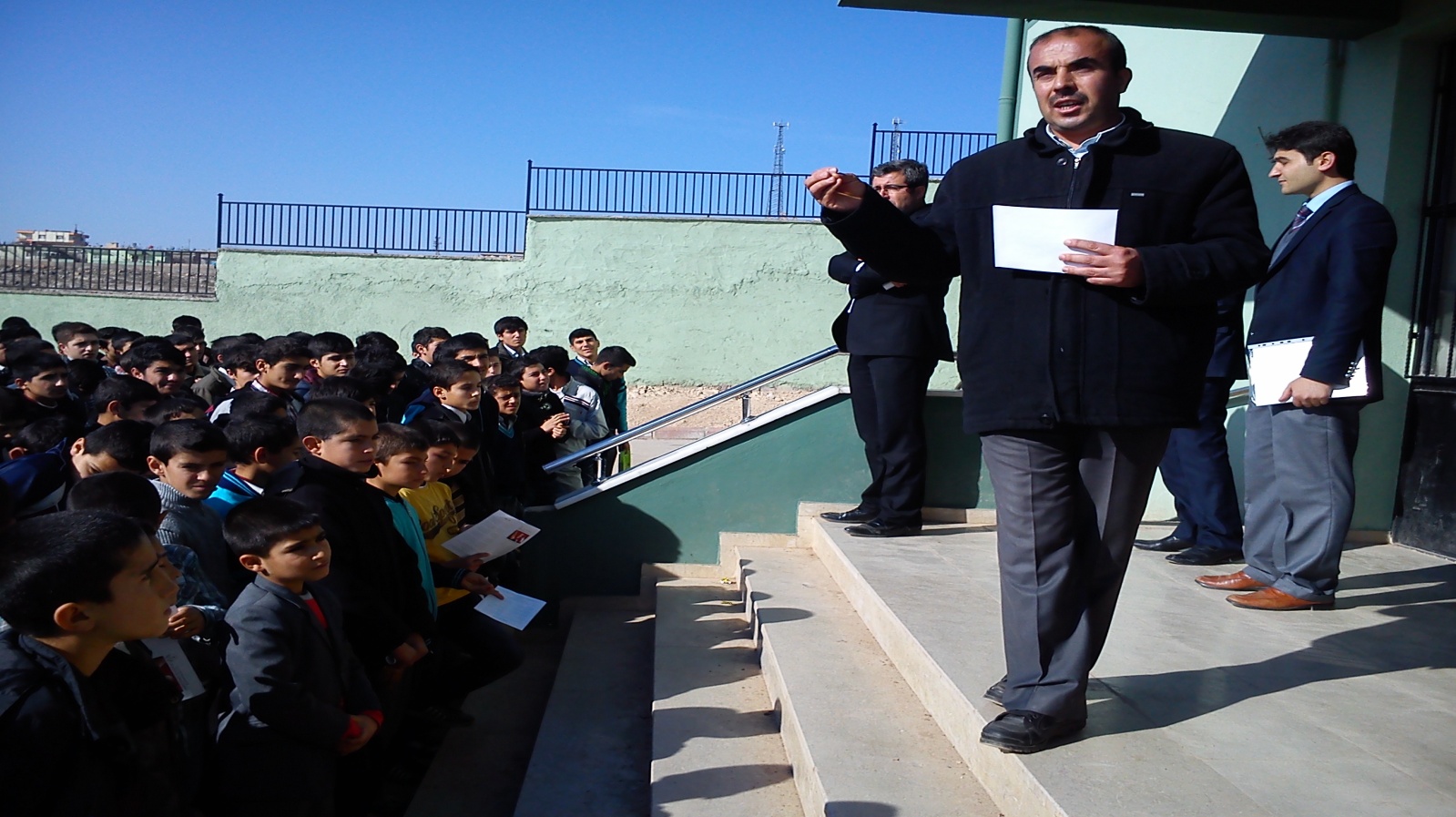 2014-2015 Eğitim-Öğretim yılında Halfeti Kız Anadolu İmam Hatip Lisesi için tahsis edilen binada Kız Anadolu İmam Hatip Lisesi ile birlikte eğitim-öğretimi sürdürdü. 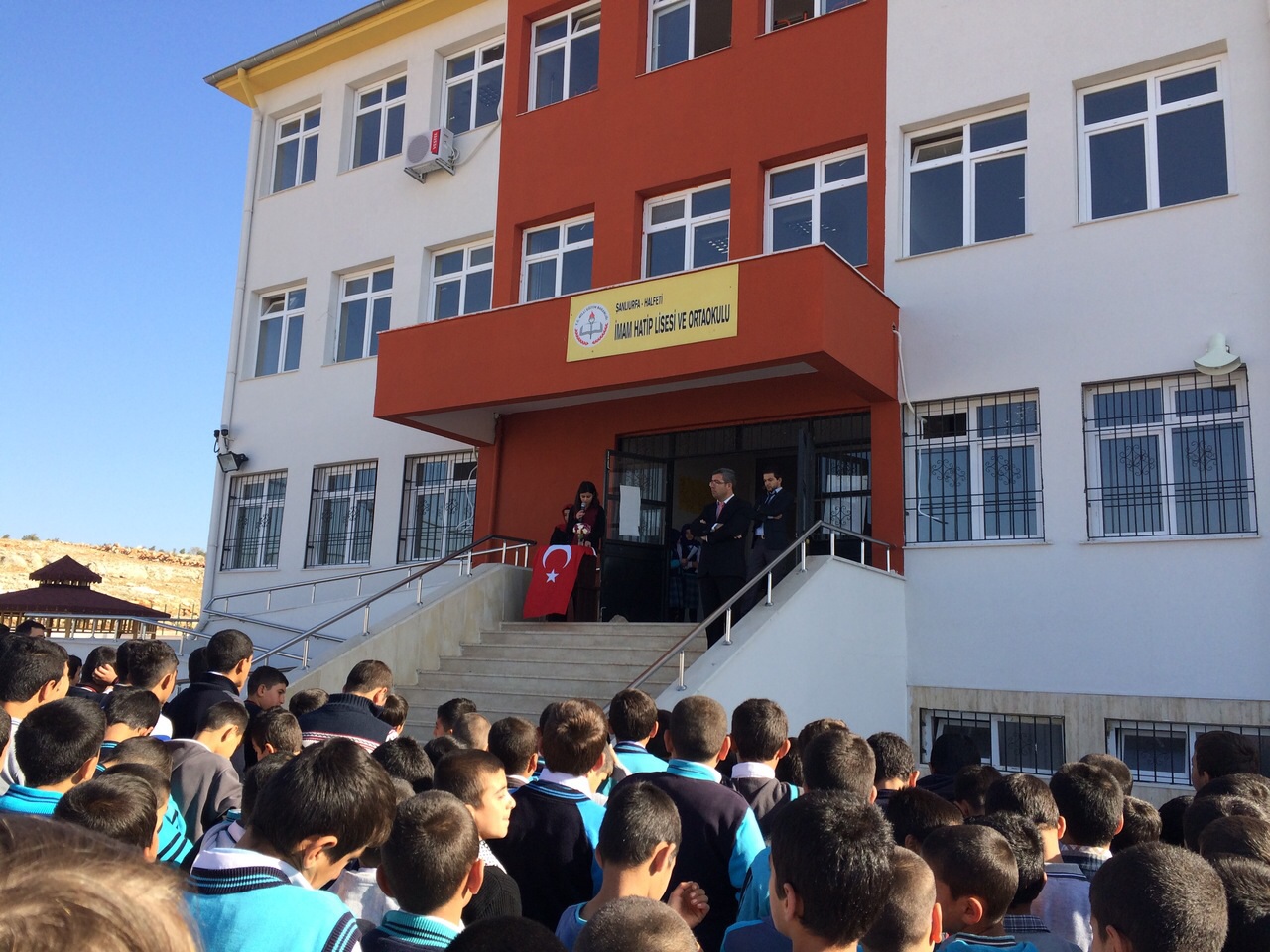  2014-2015 Eğitim-Öğretim yılının 2. Yarısında yeni binasına (Şimdiki adı Halfeti Selahaddin Eyyubi Anadolu İmam Hatip Lisesi’ne) taşındı.  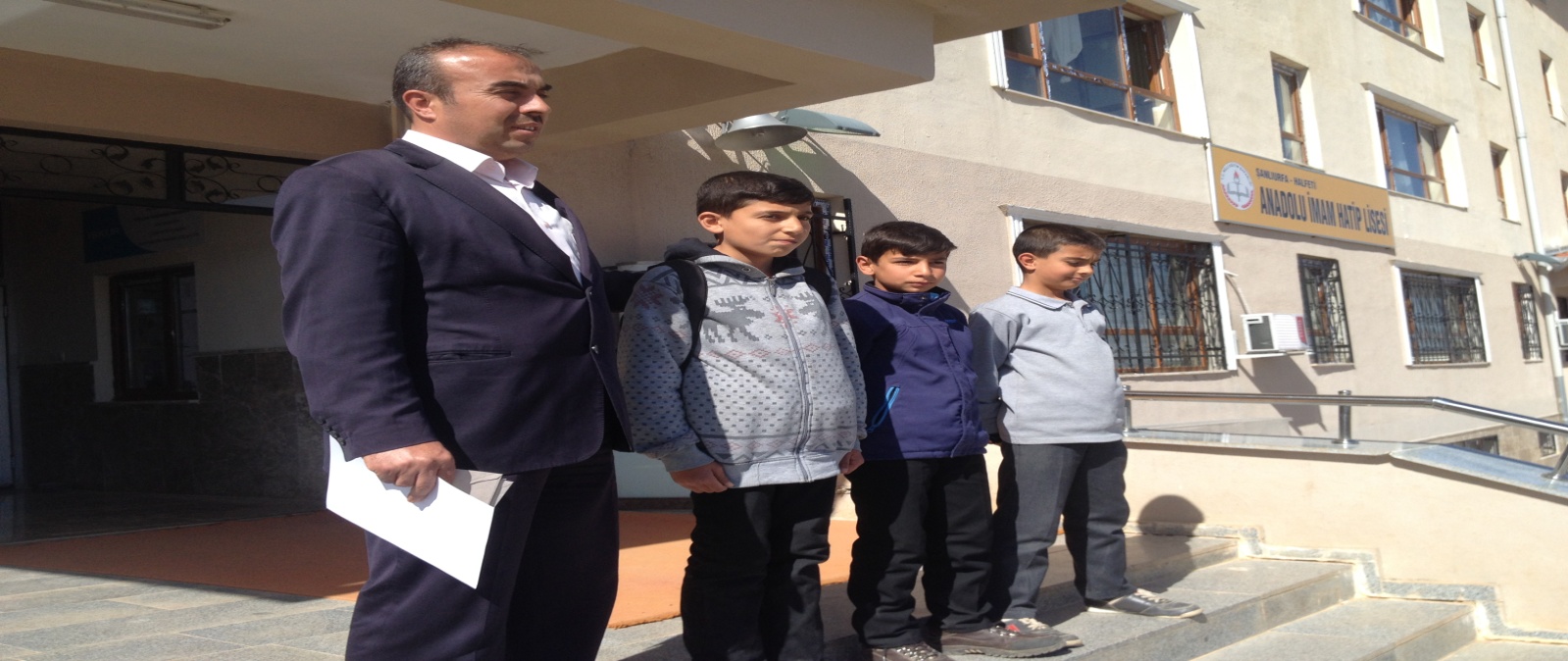 Okulumuz 2015-2016 Eğitim-Öğretim yılında ise İmam Hatip Lisesi bünyesinden ayrılıp kendisine tahsis edilen yeni kalıcı binasına geçti ve eğitim öğretim faaliyetine orada devam etti. 24.09.2021 tarihinde okulumuz Halfeti Anadolu İmam Hatip Lisesi’ne dönüştürüldü.  Okulumuz öğrencilerinin kız bölümü Ümmü Gülsüm Kız AİHL de eğitim öğretimlerine devam etmekte olup sadece erkek öğrencilerle eğitim öğretim yapmaktayız.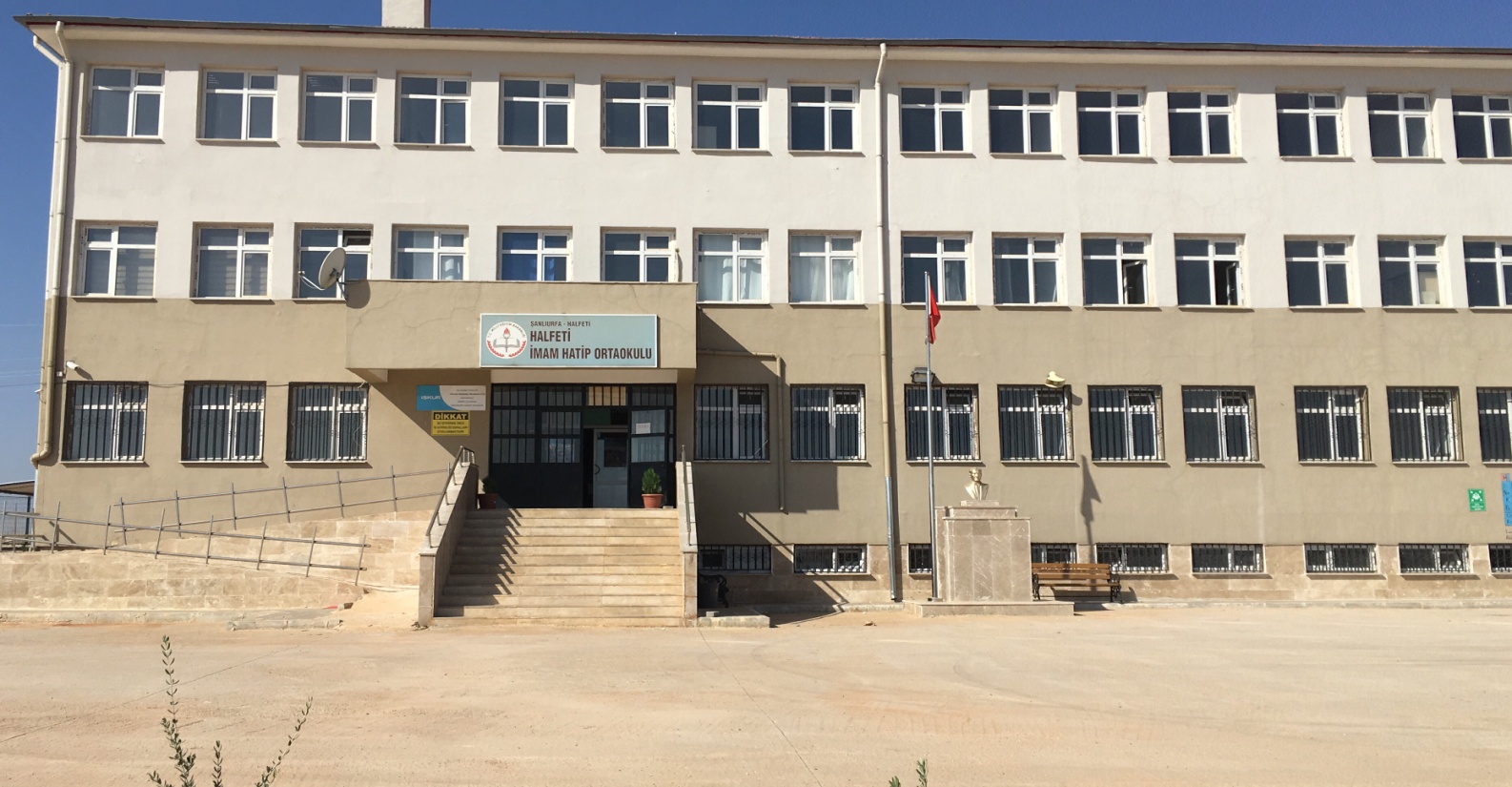 B-      OKULUN FİZİKİ YAPISI: Okulumuz Halfeti Anadolu İmam Hatip Lisesi binasının bütün katlarını kapsamaktadır. Okulumuz bünyesinde 24 derslik, 1 Müdür Odası, 1 Müdür yardımcısı odası, 1 Rehber Öğretmen odası, 1 Öğretmenler odası , 1 Bilgi ve Teknoloji odası, Santral Odası, 1 Yemekhane Salonu, 2 Mescid, 1 Arşiv, 3 Araç Odası, 6  Öğrenci WC, 3 Engelli WC, 2 Bay-Bayan Öğretmen WC mevcuttur.III.BÖLÜMYÖNETİCİ SAYISI		:  Okulumuzda 1 Müdür, 1 Müdür Yardımcısı bulunmaktadır.OKUL MÜDÜRÜ                  : Sever KESKİN MÜDÜR YARDIMCISI     :  Ramazan KARAGÜL MEMUR SAYISI                  : 0HİZMETLİ SAYISI             : 1- Abdülkadir ÇAKIR, (TYP Çalışanı) ÖĞRETMEN SAYISI	 :Okulumuzda 5 kadrolu branş öğretmeni, 4 sözleşmeli branş öğretmeni olmak üzere toplam 9 öğretmen bulunmaktadır. 	ÖĞRETMENLER                                                    	:      1. Sever KESKİN(Okul Müdürü)                                                 İngilizce Öğretmeni      2. Ramazan KARAGÜL(Müdür Yard.)                                       DİKAB Öğretmeni      3. Metehan ÜNVERDİ                                                                  Türkçe Öğretmeni      4.Osman KARAKOÇ                 	                                                  İngilizce Öğretmeni	      5. Nesibe ARZU     	                                                              Fen Bilimleri Öğretmeni	      6. Tayhan KIRAT  	                                                             Sosyal Bilgiler Öğretmeni	      7. İsmail ONGAN          	                                                              Din Kültürü ve Ahlak Bilgisi Öğr.	                    8. Adem DİNÇER                                                                          Matematik Öğretmeni      9. Mazlum DEMİRCİ  	Beden Eğitimi ÖğretmeniGÖREVLENDİRME İLE GELEN ÖĞRETMENLER             	:     1.Merve Bölükbaşı                                                                      Arapça Öğretmeni    2. Ayşe DİNÇEL                                                                          Müzik Öğretmeni                                              TAŞIMALI   ÖĞRENCİ SAYISI: 23                          Altınova, Balaban, Özmüş.TOPLAM ÖĞRENCİ SAYISI :                                      KIZ               ERKEK        TOPLAM                                                                     5.SINIF             0                      9	             9                                                                            6.SINIF             0                      13	             13                                                                     7. SINIF            0                      17                    17                                                                     8. SINIF            0                      20                    20                                                   GENEL   TOPLAM:         0                       59                 59Not: Okulumuzda toplam 12 (oniki) sürekli devamsız öğrenci bulunmaktadır.11/11/2021                                                                  Kayıtlarımıza Uygundur                                                                Sever KESKİN                                                                 Okul Müdürü  